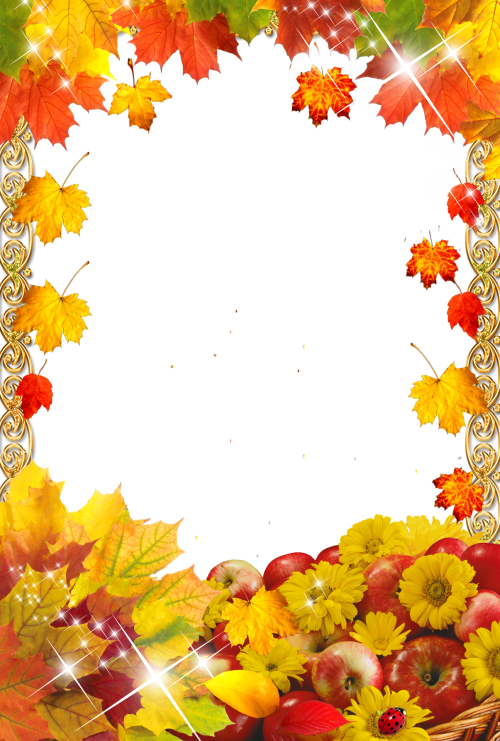 МБУ «Комплексный центр социального обслуживания населенияВалуйского городского округа»поздравляет именинников, получающих социальные услуги на дому,с Юбилейной датойсо дня  рождения!С чудесной датой! С Юбилеем!Пусть станет от душевных слов,От поздравлений и цветовНа сердце радостней, светлее…От всей души желаем в ЮбилейЗдоровья, вдохновенья, оптимизма,Любви родных, внимания друзей, Счастливой, интересной, яркой жизни!Поздравляем в сентябрес Юбилейной датойсо дня  рождения!С 95-летием:        Евтушенко Анну Дмитриевну (12.09.1928 г.)С 85-летием:               Киричек Клавдию Тихоновну (25.09.1938 г.)        Лебедкину Валентину Васильевну (01.09.1938 г.)          Калюжного Николая Ивановича (23.09.1938 г.)С 75- летием:          Шурганову Валентину Федоровну (04.09.1948 г.)          Леонову Светлану Васильевну (12.09.1948 г.) 